MINUTES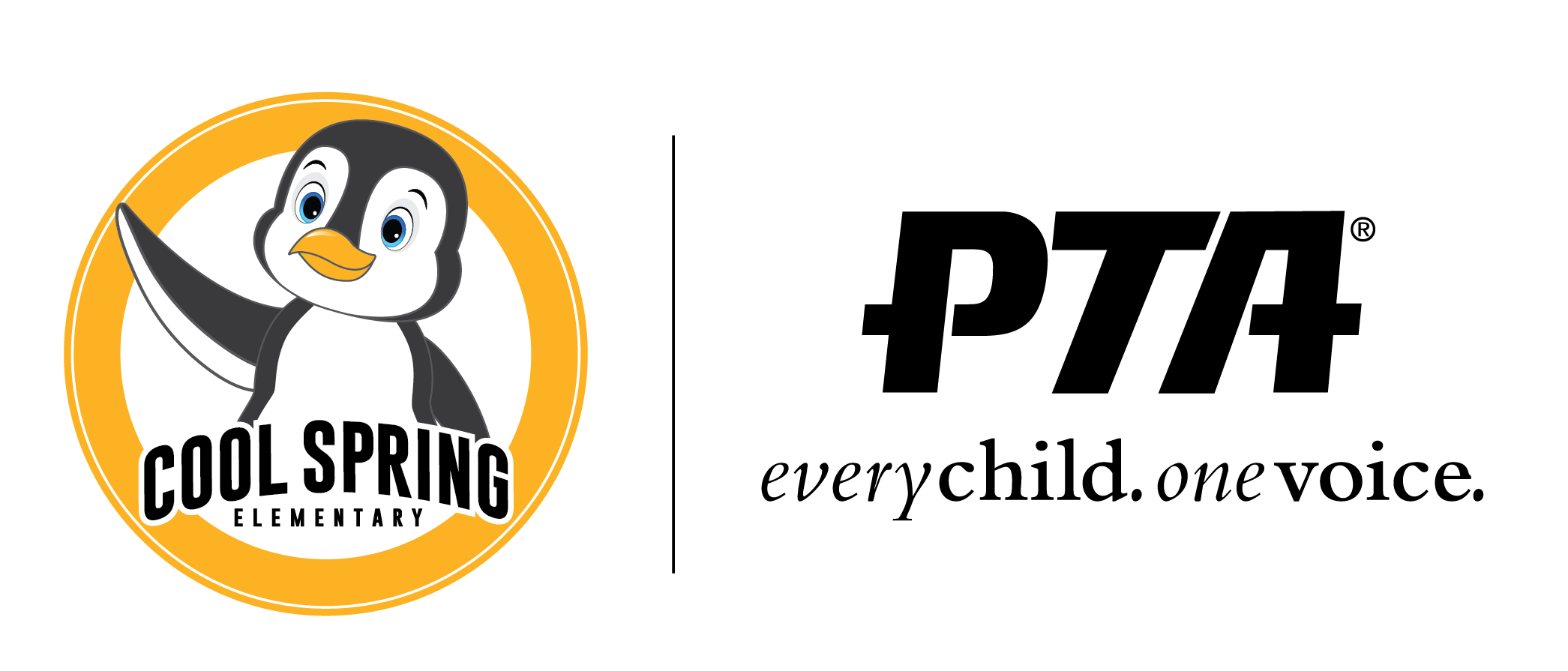 Cool Spring Elementary PTA MeetingTuesday, October 12, 2021| 6:30pmMindy Trzcinski, President | Jessica Huff, VP Fundraising | Nikki Maples-Reynolds, VP Communications | Samantha Whitehead, Treasurer | Eloise Simmonds, Secretary | Chris Cadwell, Principal UPCOMING DATESOctober 2021October 12		PTA Meeting, 6:30 PM Gym/CafeteriaOct. 4 - Oct.17    	Raise CrazeOctober 14 		Family Service Night @ Cool SpringNovember 2021November 9 		PTA Meeting, 6:30 PM Gym/CafeteriaDecember 2021December 14 		PTA Meeting, 6:30 PM Gym/Cafeteria (Paper Meeting if Needed)January 2022January 11 		PTA Meeting, 6:30 PM Gym/Cafeteria February 2022Feb. 8 			PTA Meeting, 6:30 PM Gym/CafeteriaFeb. 11 		Sweetheart Dance March 2022Mar. 8			PTA Meeting, 6:30 PM Gym/CafeteriaMar. 25		Talent Show April 2022April 5		PTA Meeting, 6:30 PM Gym/CafeteriaApril 			Basketball Night @ Heritage High SchoolMay 2022May 1-7		Teacher Appreciation WeekMay 10		PTA Meeting, 6:30 PM Gym/CafeteriaJune 2022June 2-3 (6-7)		Field Days: PK-2 on June 2, Gr. 3-5 on June 3, with June 6-7 Rain DatesJune 7			PTA Meeting, 6:30 PM Gym/CafeteriaAll the most current information always available on our website www.coolspringpta.org!Contact us: coolspringpta@gmail.com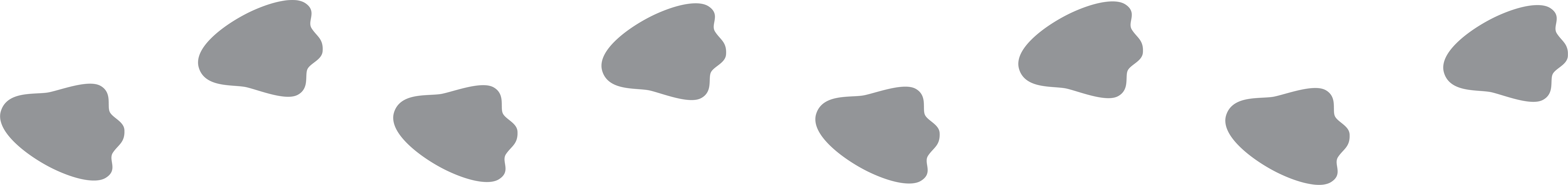 WELCOME!14 People in attendance. Meeting started at 6:34pmWelcome (Mindy Trzcinski)     Trying to decide whether to use Google meet or WebEx.    Would like to provide a virtual option.                                                                       Approval of the Minutes (Eloise Simmonds) – September minutes were approved. Officer Reports:President’s Report (Mindy Trzcinski)-Playground Update (pictures of the playground shown)We asked last spring for $200K from the town of Leesburg.  Needed permission from Loudoun County Public Schools.  They needed to prioritize the full 5 million.  The process has to start from the beginning.  The list of projects that has been prioritized, including ours; that list has been submitted to the town zoning administrator office for preliminary approval.  Should take a week to get approval.  Then it will go back to the school board for them to approve the list.  The town meets every two weeks.  Either October 26th or November 9th this will be on the agenda. We need $6500 to add additional items to make our playground more inclusive.  Met with physical therapist and occupational therapist to get their opinion about what to add to the playground.  6 sensory panels that were picked by the physical and occupational therapists.  Some are musical like a drum.  There will be a communication board.  One side is Spanish w/ symbols, and one side is nonverbal w/ symbols.  There will also be a buddy bench (so when a child does not have anyone to play with, they sit on this bench to let another child know they would like to have someone to play with) and a regular bench.   Any money raised will be put to this part of the playground. When it comes up at the town, we would like to be there to say Thank you. Tammy’s question: Will construction start in spring? Mr. Cadwell’s answer:  It will likely be in Spring but would like to have it up by end of the school year. There is an 8-week delay from the moment they get a purchase order.  Dana’s question: Will the playground be open to preschoolers?  Mr. Cadwell’s answer:  Anybody can use the playground.  We will need to schedule specific times, so they are not there with the older kids. Jackie suggested a weighted workstation.  Weighted workstation will be built by Colby.   Treasurer’s Report (Samantha Whitehead) $24,710.36 – In playground savings.  $19,643.88 – Main account.$9,800 – what is in the Fund Request.  Had two fund requests last month.  One was donated by a parent and the other came in at the end of September and was not cashed in time for this meeting.  VP Fundraising (Jessica Huff) – Mindy giving report in Jess absence. Raise Craze going well.  It will be either tonight or tomorrow that we will meet our fundraising goal and acts of kindness goals.  We will be giving out T-shirts to the students.  Mr. Cadwell will let the students know on the news that they can check off an extra act of kindness.  Teachers are using paper trackers more than others.  Open to feedback.  Thanks to everyone.  Need help for Family Service night.  6 different charities from the area will be with us on that night.  The Mayor of Leesburg will be also coming.  Will need volunteers to run the stations.  Food trucks will be there to serve families.  Hog it up BBQ, 1000 Milkshakes, Pacos Tacos are the food trucks. VP Communication (Nikki Maples Reynolds) – Finding different ways to communicate to parents.  Members gave some suggestions. Talking Point comes across as a text and can translate.  PDF can be sent out by teachers to families.  There is a 600-character limit. Principal’s Report (Chris Cadwell)Thank you everyone for their patience to adjusting to the dismissal traffic.  Time wise has been smoothed out. Teacher conferences are coming up.  If you need interpretation, Jackie can help. Upcoming dates:October 28 – marking period ends.October 29 – Student holiday.November 1st – Teacher workday so no school for students. November 2nd. – Election DayNovember 4th – Diwali HolidayOnly school days that week will be November 3rd and November 5th. November 11th – There will be school.  There will be a Veterans Day program that will be prerecorded.  4th and 5th grade will be working on that. New BusinessMinority Student Achievement Advisory Committee (MSAAC) Representative Report (Eloise Simmonds/ Nelly Arciniega Corona) Introduction to the PTA members.  Orientation will be held for MSAAC. VOTE: Appointment of Dana Laukhuf to serve as Cool Spring SEAC (Special Education Advisory Committee Representative) Dana has been approved by Sam, Eloise, and Mindy to be the SEAC representative. Special Education Advisory Committee (SEAC) Representative Report (Dana Lankuf)November 3rd annual report will be presented, which we will hear about funding.  December 1st there will be a transitioning planning in IEP.   Post preschool wish list for new toys.  It was posted on the PTA website page.  VOTE: Fund Request #3: Kindergarten Manipulatives/Handwriting without TearsThis will be for the whole class.  The cost of this will be $1,024.  Looking to buy enough kits for all kids to use.   $1,000 will cover 85 kits.  Mrs. Hogan demonstrated how the kits work and how it will help the students. If this is granted, please reach out to the office of instruction, and let them know that this is not sufficient.  Loudoun County should be providing these to the schools.  Approved by Dana and Mindy. VOTE: Fund Request #4: Guidance/Lunch Bunch TV TraysWould like tv trays to help maintain safe distance during lunch with counselors.    The cost will be $50.50 for 4 trays.  This will benefit all grades.  Looking for something sturdier. Approved by Mindy & Nikki. Questions: Would like to collect Soda pop tops for Ronald McDonald house.  How can that be set up? Create something to send out.  Have a collection box in the lobby to collect them.  Can be possibly set up in each classroom to collect them.  Then maybe doing an incentive prize like a popcorn night or party.   Adjourn; 7:21pm